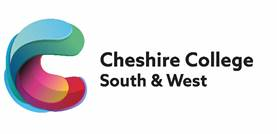 Lecturer in Public/Protective ServicesJob DescriptionMain Purpose of Job:To provide innovative and engaging teaching and learning to the College’s learners in order to ensure that the provision:Meets the needs of learners, employers and other stakeholders;Is of the highest possible quality in terms of learner outcomes and learner/employer satisfaction;Is effective, efficient and provide excellent value for money;Reflects the vision, mission, aims and values of the College;Is innovative, developmental and sector leading; andPromotes a culture of excellence and equality.The post-holder will be a member of the Faculty of Services, Engineering and Construction.Key Duties and Responsibilities:Teach on a range of courses, primarily in the specified faculty but also as required in other faculties.Undertake other specified duties including tutorial support and associated administrative tasks.Have available an up-to-date specification and scheme of work (showing methods of delivery) for each course/class taught and to lodge a copy of this information with the Assistant Director of Faculty by the start of the course.Prepare suitable teaching and learning materials for a range of courses/classes and make use of a range of appropriate delivery methodologies including where available the Library. Use ILT innovatively and successfully in teaching, learning and assessment.Attend classes punctually and complete accurately and in a timely manner all class records including the register of attendance and schemes of work.Report any variations to the agreed class timetable to the appropriate Assistant Director of Faculty and obtain permission for any long term or planned changes.Keep records as required of all learner assessed work and report progress or otherwise at appropriate course team meetings.Set, assess and maintain records of all examinations or end of unit assessments and where required advise Finance and Administration of such results.Attend Faculty, Course Team or subject area meetings as required.Attend as required Progress Evenings, College Open Evenings and other promotional events of the College.Successfully market and promote the provision to employers and stakeholders.Support the College’s school liaison provision, liaising with partner schools and providing exciting taster sessions and other activities in the promotion of Protective Services and the College. Liaise with external stakeholders e.g., businesses to develop good working relations and programmes to meet their needs.  Generic Duties and Responsibilities:Promote a culture of innovation, excellence and equality.Reflect the vision, mission, aims and values of the College.Comply with College policies, procedures and agreements.Contribute actively to the risk management of the College.Promote and implement the College’s strategies on equality, diversity and safeguarding.Undertake appropriate staff development activities that support personal development and the changing needs of the College and its environment.Be aware of, and responsive to, the changing nature of the College and adopt a flexible and proactive approach to work.Undertake such other duties as may reasonably be required commensurate with this grade, at the initial agreed place of work or at other locations in the College catchment area.This Job Description is current as the date shown.  In consultation with the post-holder, it is liable to variation to reflect changes in the job.Lecturer in Public/Protective ServicesPerson SpecificationUpdated: May 2023Area:Faculty of Services, Engineering and ConstructionSalary:£27,486 - £41,467 (per annum)Hours of Work (Full-time/Part-time):37Line Manager:Assistant Director – Sport, Public/Protective Services, ESOL and Travel & TourismResponsibility for:Teaching on a range of Public/Protective Services Courses;:Undertaking other duties including tutorial support and associated administrative tasks;:Promoting and safeguarding the welfare of children and young persons in line with College policies; and:The marketing and promotion of the provision to employers and stakeholders.Assessment MethodAssessment MethodAssessment MethodAssessment MethodAssessment MethodAssessment MethodAssessment MethodAssessment MethodAssessment Method*Test = Skills Test/Knowledge Test/Micro Teach/Presentation  Application FormApplication Form*Test*TestInterview and PresentationInterview and PresentationPsychometric TestingQualification CertificatesReferencesEducation and QualificationsEducation and QualificationsEducation and QualificationsEducation and QualificationsEducation and QualificationsEducation and QualificationsEducation and QualificationsEducation and QualificationsEducation and QualificationsEducation and QualificationsEssentialEssentialDegree in Public/Protective Services (or equivalent) Degree in Public/Protective Services (or equivalent) Teacher trained at level 6 (PGCE, DTLLS or CertEd) or willingness to work towardsTeacher trained at level 6 (PGCE, DTLLS or CertEd) or willingness to work towardsGCSE Grade C (4/5) in English and MathsGCSE Grade C (4/5) in English and MathsDesirableDesirableMasters/Higher degree in Public/Protective Services (or equivalent)Masters/Higher degree in Public/Protective Services (or equivalent)Evidence of ongoing professional developmentEvidence of ongoing professional developmentSkills and ExperienceSkills and ExperienceEssentialEssentialTo be occupationally competent in a relevant Public/Protective ServiceTo be occupationally competent in a relevant Public/Protective ServiceüüüüExcellent teaching skills with proven experience of teaching Public/Protective ServicesExcellent teaching skills with proven experience of teaching Public/Protective ServicesüüüüGood working knowledge of the requirements of subject area in school and FE sectorsGood working knowledge of the requirements of subject area in school and FE sectorsExcellent IT skills with the ability to demonstrate the innovative use of ILT in teaching, learning and assessmentExcellent IT skills with the ability to demonstrate the innovative use of ILT in teaching, learning and assessmentAbility to teach up to Foundation Degree levelAbility to teach up to Foundation Degree levelAbility to teach up to level 3Ability to teach up to level 3Successful experience of teaching and coaching learners of varied ages, backgrounds and abilitiesSuccessful experience of teaching and coaching learners of varied ages, backgrounds and abilitiesAbility to embed equality and diversity within all elements of teaching with an awareness and understanding of equality and diversity matters in the workplace and the communityAbility to embed equality and diversity within all elements of teaching with an awareness and understanding of equality and diversity matters in the workplace and the communityAbility to adapt teaching style to engage and suit the needs of learners to ensure excellent attendance and achievementsAbility to adapt teaching style to engage and suit the needs of learners to ensure excellent attendance and achievementsAbility to work co-operatively and effectively with colleagues in the curriculum area and across CollegeAbility to work co-operatively and effectively with colleagues in the curriculum area and across CollegeBe able to provide an excellent and safe learning environmentBe able to provide an excellent and safe learning environmentAssessment MethodAssessment MethodAssessment MethodAssessment MethodAssessment MethodAssessment MethodAssessment MethodAssessment MethodAssessment Method*Test = Skills Test/Knowledge Test/Micro Teach/Presentation  Application FormApplication Form*Test*TestInterview and PresentationInterview and PresentationPsychometric TestingQualification CertificatesReferencesSkills and Experience ContinuedSkills and Experience ContinuedSkills and Experience ContinuedSkills and Experience ContinuedSkills and Experience ContinuedSkills and Experience ContinuedSkills and Experience ContinuedSkills and Experience ContinuedSkills and Experience ContinuedSkills and Experience ContinuedCommitment to safeguarding the welfare of children and young persons in line with College policiesCommitment to safeguarding the welfare of children and young persons in line with College policiesAppropriate level of digital literacyAppropriate level of digital literacyDesirableDesirableSuccessful experience of teaching learners of varied ages, backgrounds and abilitiesSuccessful experience of teaching learners of varied ages, backgrounds and abilitiesGood working knowledge of recent curriculum developments at post-16 Good working knowledge of recent curriculum developments at post-16 Contribute to the development of course materials for courses offered by the DepartmentContribute to the development of course materials for courses offered by the DepartmentPersonal AttributesPersonal AttributesPersonal AttributesPersonal AttributesPersonal AttributesPersonal AttributesPersonal AttributesPersonal AttributesPersonal AttributesPersonal AttributesEssentialEssentialStrong inter-personal skillsStrong inter-personal skillsGood team playerGood team player Able to relate well to learners and staff at all levels. Able to relate well to learners and staff at all levels.Confidence to work effectively and professionally with all stakeholders e.g., employers Confidence to work effectively and professionally with all stakeholders e.g., employers Good organisational skills, ability to prioritise and work under pressureGood organisational skills, ability to prioritise and work under pressureAbility to inspire confidence in learnersAbility to inspire confidence in learnersCommitment to learner success Commitment to learner success Commitment to on-going professional developmentCommitment to on-going professional developmentFlexible approach to workFlexible approach to work